T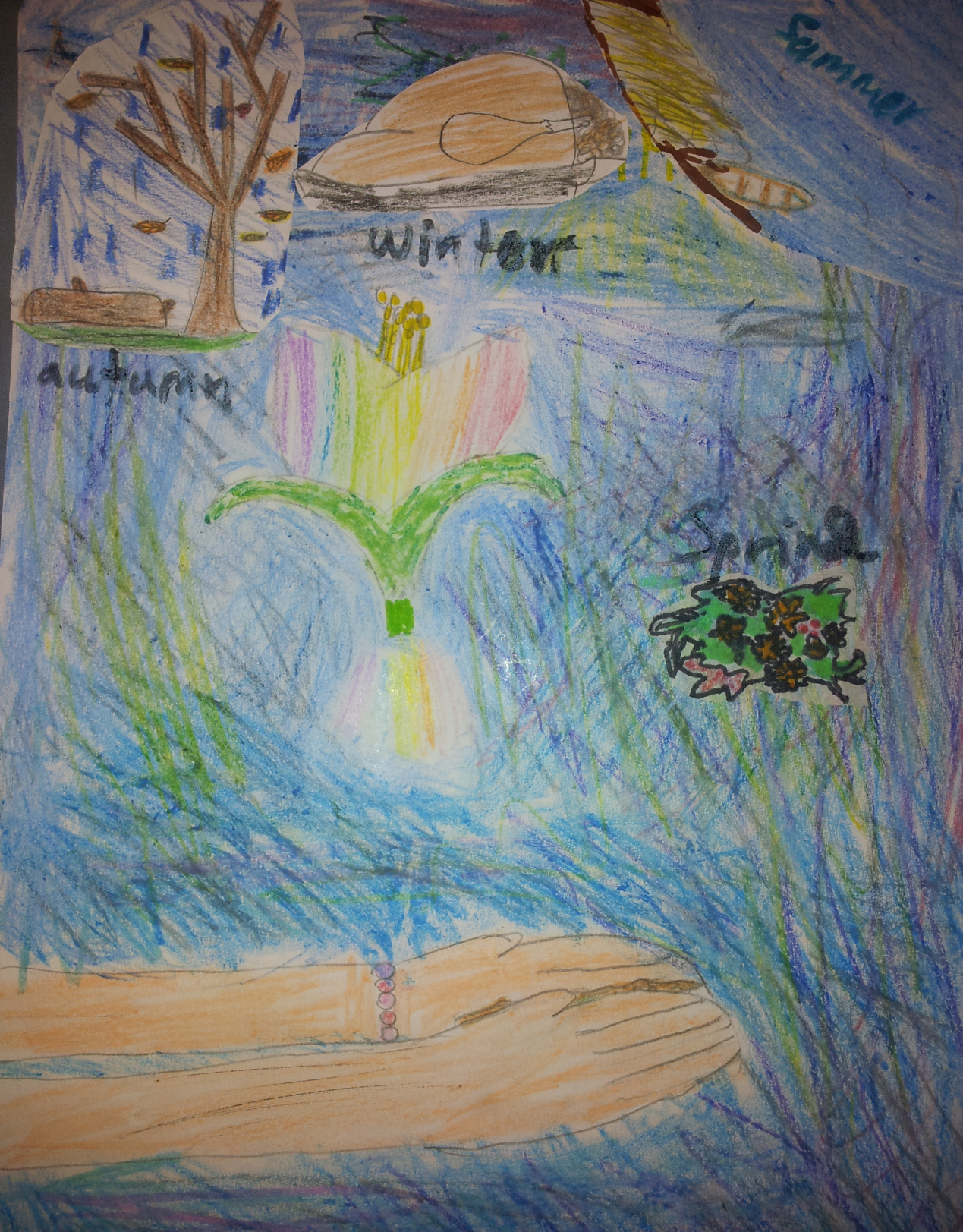 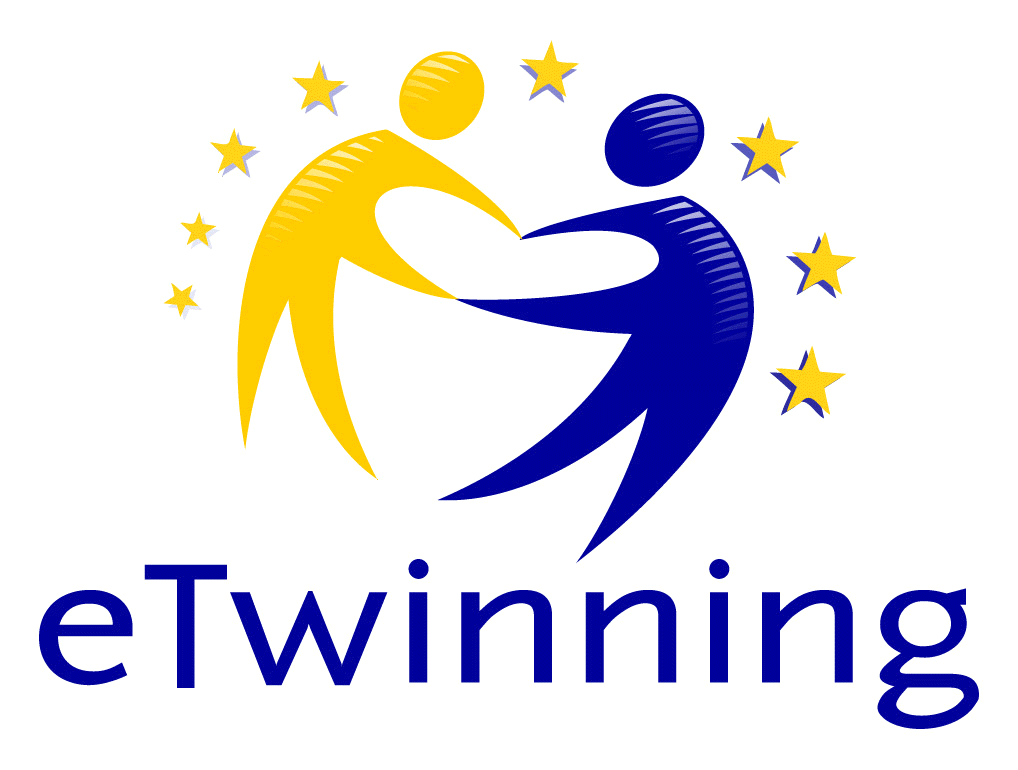 